[NAME AND LOGO OF THE HIGHER EDUCATION INSTITUTION]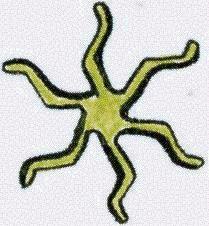 Field of Study:EXAMPLE (X01)SELF EVALUATION REPORTMonth YearStudy Field Data** if there are joint / two-fields / interdisciplinary study programmes in the study field, please designate it in the foot-noteSelf-Evaluation GroupANNEXES:ANNEX 1. STUDY FIELD PROGRAMMES’ PLANSANNEX 2. LIST OF FINAL THESISANNEX 3. PARTNERSHIP AGREEMENTS FOR JOINT STUDY PROGRAMMES (if applicable)INTRODUCTION…ANALYSIS OF FIELD AND CYCLE OF STUDIES1. Study aims, outcomes and contentAnalysis (according to the indicators listed in Annex 1 of the Methodology):1. Evaluation of the conformity of the aims and outcomes of the field and cycle study programmes to the needs of the society and/or the labour market (not applicable to Higher education institutions (hereinafter – HEIs) operating in exile conditions). 2. Evaluation of the conformity of the field and cycle study programme aims and outcomes with the mission, objectives of activities and strategy of the HEI.3. Evaluation of the compliance of the field and cycle study programme with legal requirements. 4. Evaluation of compatibility of aims, learning outcomes, teaching/learning and assessment methods of the field and cycle study programmes.5. Evaluation of the totality of the field and cycle study programme subjects/modules, which ensures consistent development of competences of students.6. Evaluation of opportunities for students to personalise the structure of field study programmes according to their personal learning objectives and intended learning outcomes.7. Evaluation of compliance of final theses with the field and cycle requirements.2. Links between science (art) and study activitiesAnalysis (according to the indicators listed in Annex 1 of the Methodology):1. Evaluation of the sufficiency of the science (applied science, art) activities implemented by the HEI for the field of research (art) related to the field of study. 2. Evaluation of the link between the content of studies and the latest developments in science, art and technology. 3. Evaluation of conditions for students to get involved in scientific (applied science, art) activities consistent with their study cycle.3. Student admission and supportAnalysis (according to the indicators listed in Annex 1 of the Methodology):1. Evaluation of the suitability and publicity of student selection and admission criteria and process. 2. Evaluation of the procedure of recognition of foreign qualifications, partial studies and prior non-formal and informal learning and its application. 3. Evaluation of conditions for ensuring academic mobility of students. 4. Assessment of the suitability, adequacy and effectiveness of the academic, financial, social, psychological and personal support provided to the students of the field. 5. Evaluation of the sufficiency of study information and student counselling.4. Studying, student performance and graduate employmentAnalysis (according to the indicators listed in Annex 1 of the Methodology):1. Evaluation of the teaching and learning process that enables to take into account the needs of the students and enable them to achieve the intended learning outcomes. 2. Evaluation of conditions ensuring access to study for socially vulnerable groups and students with special needs. 3. Evaluation of the systematic nature of the monitoring of student study progress and feedback to students to promote self-assessment and subsequent planning of study progress. 4. Evaluation of the feedback provided to students in the course of the studies to promote self-assessment and subsequent planning of study progress.5. Evaluation of employability of graduates and graduate career tracking in the study field.6. Evaluation of the implementation of policies to ensure academic integrity, tolerance and non-discrimination. 7. Evaluation of the effectiveness of the application of procedures for the submission and examination of appeals and complaints regarding the study process within the field studies. 5. Teaching staffAnalysis (according to the indicators listed in Annex 1 of the Methodology):1. Evaluation of the adequacy of the number, qualification and competence (scientific, didactic, professional) of teaching staff within a field study programme(s) at the HEI in order to achieve the learning outcomes. 2. Evaluation of conditions for ensuring teaching staffs’ academic mobility (not applicable to studies carried out by HEIs operating under the conditions of exile). 3. Evaluation of the conditions to improve the competences of the teaching staff. 6. Learning facilities and resourcesAnalysis (according to the indicators listed in Annex 1 of the Methodology):1. Evaluation of the suitability and adequacy of the physical, informational and financial resources of the field studies to ensure an effective learning process. 2. Evaluation of the planning and upgrading of resources needed to carry out the field studies. 7. Study quality management and publicityAnalysis (according to the indicators listed in Annex 1 of the Methodology):1. Evaluation of the effectiveness of the internal quality assurance system of the studies. 2. Evaluation of the effectiveness of the involvement of stakeholders (students and other stakeholders) in internal quality assurance. 3. Evaluation of the collection, use and publication of information on studies, their evaluation and improvement processes and outcomes. 4. Evaluation of the opinion of the field students (collected in the ways and by the means chosen by the Centre or the HEI) about the quality of the studies at the HEI. All rights reserved © Centre for Quality Assessment in Higher Education (SKVC)It is forbidden to copy and distribute this information without the permission of the Centre for Quality Assessment in Higher Education (SKVC)NoTitle of the study programmeState codeType of studiesCycle of studies Mode of study and duration (in years)Credit volumeQualification degree and (or) professional qualificationLanguage of instructionMinimum education requiredRegistration date of the study programme Study programme termination date (if applicable)Study programme location1.2.3.4.No.Academic title, name, surnamePosition heldTelephone number(office and mobile)E-mail address1.2.3.4.Expert recommendations provided during the last external evaluation related toStudy aims, outcomes and contentExpert recommendations provided during the last external evaluation related toStudy aims, outcomes and contentExpert recommendations provided during the last external evaluation related toStudy aims, outcomes and contentExpert recommendations provided during the last external evaluation related toStudy aims, outcomes and content1. Recommendation Actions taken by the HEIComments2.RecommendationActions taken by the HEIComments…………Please provide main results of the self-evaluation in the area of Study aims, outcomes and contentStrengthsAreas for improvementExpert recommendations provided during the last external evaluation related toLinks between science (art) and study activitiesExpert recommendations provided during the last external evaluation related toLinks between science (art) and study activitiesExpert recommendations provided during the last external evaluation related toLinks between science (art) and study activitiesExpert recommendations provided during the last external evaluation related toLinks between science (art) and study activities1. Recommendation Actions taken by the HEIComments2.RecommendationActions taken by the HEIComments…………Please provide main results of the self-evaluation in the area of Links between science (art) and study activitiesStrengthsAreas for improvementExpert recommendations provided during the last external evaluation related toStudent admission and supportExpert recommendations provided during the last external evaluation related toStudent admission and supportExpert recommendations provided during the last external evaluation related toStudent admission and supportExpert recommendations provided during the last external evaluation related toStudent admission and support1. Recommendation Actions taken by the HEIComments2.RecommendationActions taken by the HEIComments…………Please provide main results of the self-evaluation in the area of Student admission and supportStrengthsAreas for improvementExpert recommendations provided during the last external evaluation related toStudying, student performance and graduate employmentExpert recommendations provided during the last external evaluation related toStudying, student performance and graduate employmentExpert recommendations provided during the last external evaluation related toStudying, student performance and graduate employmentExpert recommendations provided during the last external evaluation related toStudying, student performance and graduate employment1. Recommendation Actions taken by the HEIComments2.RecommendationActions taken by the HEIComments…………Please provide main results of the self-evaluation in the area of Studying, student performance and graduate employmentStrengthsAreas for improvementExpert recommendations provided during the last external evaluation related toTeaching staffExpert recommendations provided during the last external evaluation related toTeaching staffExpert recommendations provided during the last external evaluation related toTeaching staffExpert recommendations provided during the last external evaluation related toTeaching staff1. Recommendation Actions taken by the HEIComments2.RecommendationActions taken by the HEIComments…………Please provide main results of the self-evaluation in the area of Teaching staffStrengthsAreas for improvementExpert recommendations provided during the last external evaluation related toLearning facilities and resourcesExpert recommendations provided during the last external evaluation related toLearning facilities and resourcesExpert recommendations provided during the last external evaluation related toLearning facilities and resourcesExpert recommendations provided during the last external evaluation related toLearning facilities and resources1. Recommendation Actions taken by the HEIComments2.RecommendationActions taken by the HEIComments…………Please provide main results of the self-evaluation in the area of Learning facilities and resourcesStrengthsAreas for improvementExpert recommendations provided during the last external evaluation related toStudy quality management and publicityExpert recommendations provided during the last external evaluation related toStudy quality management and publicityExpert recommendations provided during the last external evaluation related toStudy quality management and publicityExpert recommendations provided during the last external evaluation related toStudy quality management and publicity1. Recommendation Actions taken by the HEIComments2.RecommendationActions taken by the HEIComments…………Please provide main results of the self-evaluation in the area of Study quality management and publicityStrengthsAreas for improvement